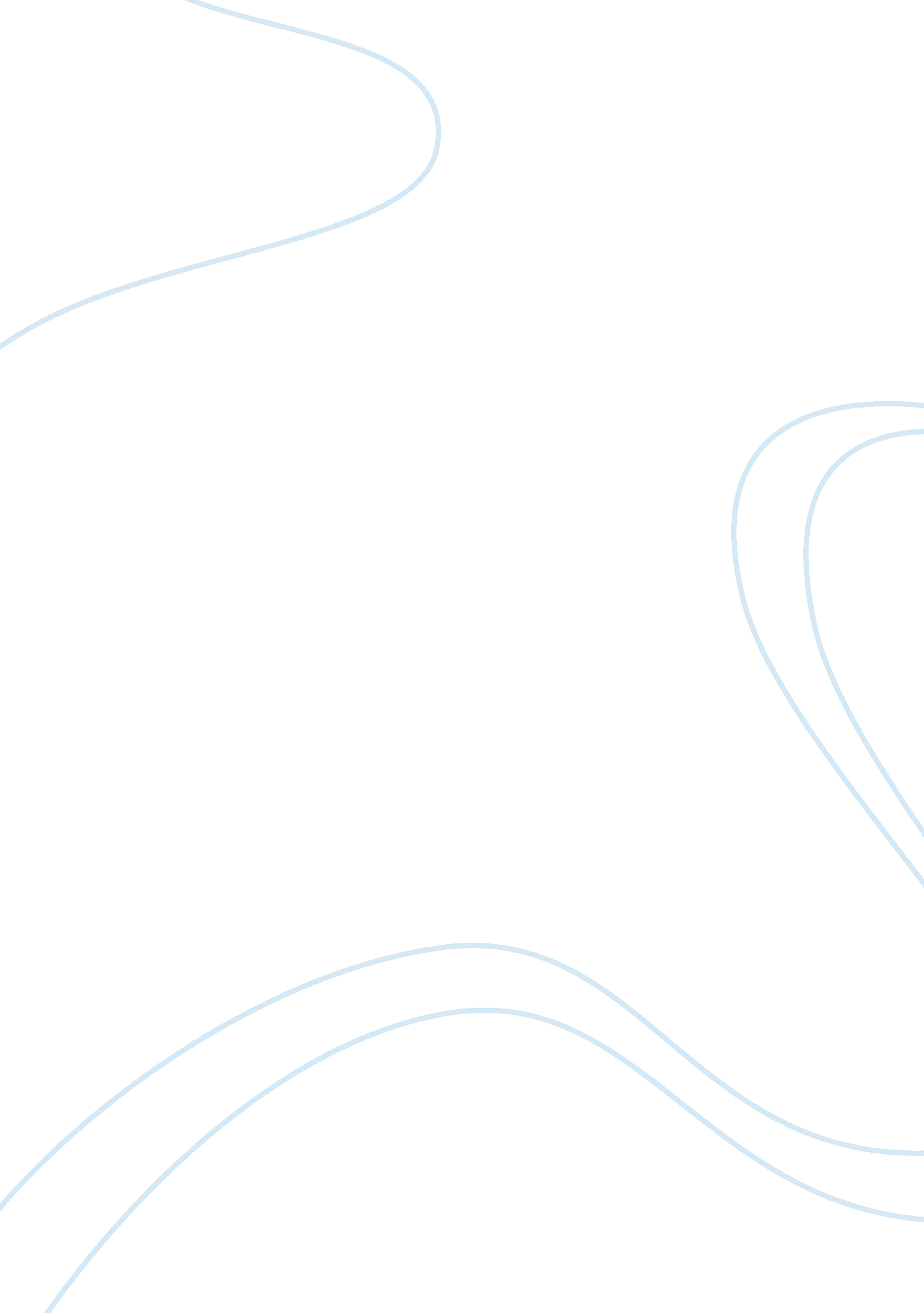 DiscussionLaw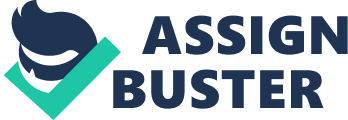 Insert Introduction According to the online article that has been penned down by Kal Raustilia and Chris Sprigman, it is not possible to quantify the losses that are incurred from online piracy. In fact, the duo suggests that there are no losses that are incurred from piracy as a whole, at all. 
Kal Raustilia and Chris Sprigman discount the statistical provisions which have been advanced by proponents of Protect IP Act (PIPA) and Stop Online Piracy Act (SOPA) to the effect that online piracy has cost the US economy at least 200 dollars annually, and leads to the loss of 750, 000 jobs in the United States. Instead, the two argue that the figures are too inflated to be real. For instance, Kal Raustilia and Chris Sprigman argue that the loss of 750, 000 American jobs is double the number of employees in the entire filming industry, in 2010 (Raustilia and Sprigman, 1). 
Kal Raustilia and Chris Sprigman cite Tim Lee’s observation that statistical provisions as these have been characterized by methodological problems such as estimation and double and triple counting (Raustilia and Sprigman, 1). 
Nevertheless, in a more interesting twist, Raustilia and Sprigman charge that there are no losses which are incurred from downloading. Partly, this is because there are some cases of piracy which substitute for legitimate transactions, according to Raustilia and Sprigman. The two observe that even in some instances, even the people who sell audio or audio visual products never bought them, but instead pirated them (Raustilia and Sprigman, 1). 
Raustilia and Sprigman also argue that Internet piracy also disaffects the volume of sales in the job market, and the money that piracy may lead to increased savings. With increased savings come other values such as business ventures and increased entrepreneurship (Raustilia and Sprigman, 1). 
Works Cited 
Raustilia, Kal and Sprigman, Chris. “ How Much Do Music and Movie Piracy Really Hurt the U. S. Economy?” Freakonomics, 2012, 
Retrieved From http://freakonomics. com/2012/01/12/how-much-do-music-and-movie-piracy-really-hurt-the-u-s-economy/ Electronic 